Colegio Sagrada Familia de Nazareth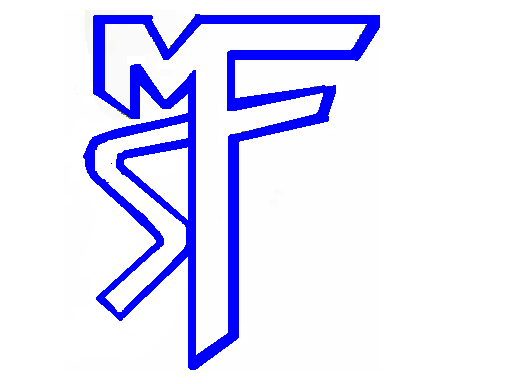 Tutorial para padres y apoderados 28 de septiembre de 2020Curso 3° BásicoAsignaturaLenguaje y ComunicaciónObjetivoOA 18: Escribir, revisar y editar sus textos para satisfacer un propósito y transmitir sus ideas con claridad. Durante este proceso: organizan las ideas en párrafos separados con punto aparte; utilizan conectores apropiados; utilizan un vocabulario variado; mejoran la redacción del texto a partir de sugerencias de los pares y el docente; corrigen la ortografía y la presentación.Material para utilizar en actividades               Actividad 1Dispositivo electrónico (computador, celular, etc)Actividad 2: Dispositivo electrónico (computador, celular, etc)Cuaderno de la asignaturaActividad 3Dispositivo electrónicoTutorial de actividadesActividad 1Durante esta semana seguiremos trabajando con el objetivo de escritura de textos personales, en esta clase nos enfocaremos en la creación de textos instructivos, con el fin de practicar el uso de adjetivos y signos de puntuación, identificando las reglas y usos de éstos, aprendido en las clases anteriores.Para comenzar observaremos la presentación de powerpoint “3lenguajeclase28septiembre” en el que se observará la función de un texto instructivo y de los adjetivos en un texto.Actividad N° 2 “Creando mi juego”En la actividad n°2 los niños deberán “crear un juego” (puede ser de mesa, que implique moverse, el que ellos estimen conveniente) para esto, el primer paso será planificar la escritura de un texto instructivo, que les permita enseñar este juego a otros. Deben tener en cuenta que esta etapa previa no es la tarea final, puesto que, es solo un paso que les permite a los niños ordenar sus ideas. Por lo anterior, es que esta semana nos enfocaremos en responder las preguntas previas (planificación), para centrar su escritura. Estas preguntas orientadoras, se encuentran en la parte final del ppt de esta semana.Para monitoreo de las profesoras, deberán enviar las respuestas al WhatsApp o al correo de la profesora. Actividad 3Una vez finalizada la planificación de su escritura, deberán contestar dos tickets de salida o guías interactivas, entrando a los siguientes links:https://es.liveworksheets.com/jg269256cohttps://es.liveworksheets.com/fu779368df3°A: Profesora Camila/ c.acevedo@colegiosfnvalpo.cl3°B: Profesora Verónica/ v.acuna@colegiosfnvalpo.cl  Felicite al estudiante por su trabajo.